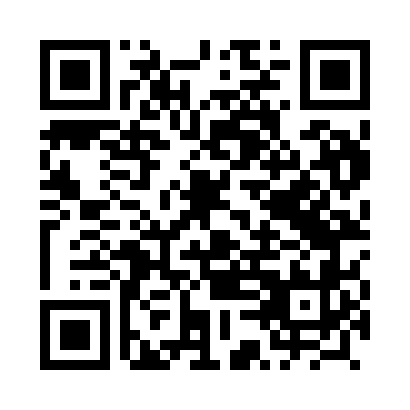 Prayer times for Kortowo, PolandSat 1 Jun 2024 - Sun 30 Jun 2024High Latitude Method: Angle Based RulePrayer Calculation Method: Muslim World LeagueAsar Calculation Method: HanafiPrayer times provided by https://www.salahtimes.comDateDayFajrSunriseDhuhrAsrMaghribIsha1Sat2:034:1412:366:148:5911:022Sun2:034:1312:366:159:0011:033Mon2:034:1212:366:159:0111:034Tue2:034:1212:376:169:0211:045Wed2:034:1112:376:179:0311:046Thu2:024:1012:376:179:0411:057Fri2:024:1012:376:189:0511:058Sat2:024:0912:376:189:0611:069Sun2:024:0912:386:199:0711:0610Mon2:024:0812:386:199:0811:0711Tue2:024:0812:386:209:0811:0712Wed2:024:0812:386:209:0911:0813Thu2:024:0712:386:219:1011:0814Fri2:024:0712:396:219:1011:0815Sat2:024:0712:396:219:1111:0916Sun2:024:0712:396:229:1111:0917Mon2:024:0712:396:229:1211:0918Tue2:024:0712:396:229:1211:1019Wed2:034:0712:406:239:1211:1020Thu2:034:0712:406:239:1311:1021Fri2:034:0712:406:239:1311:1022Sat2:034:0812:406:239:1311:1023Sun2:034:0812:416:249:1311:1124Mon2:044:0812:416:249:1311:1125Tue2:044:0912:416:249:1311:1126Wed2:044:0912:416:249:1311:1127Thu2:054:1012:416:249:1311:1128Fri2:054:1012:426:249:1311:1129Sat2:054:1112:426:249:1211:1130Sun2:064:1212:426:249:1211:11